Publicado en  el 17/02/2014 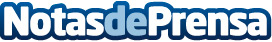 Portavoces parlamentarios destacan el proceso altamente innovador de la fábrica de combustible nuclear de EnusaUn grupo de portavoces en el Congreso de los Diputados visitó el pasado viernes 14 de febrero la fábrica de combustible que Enusa tiene en Juzbado (Salamanca). Al finalizar la visita mostraron su satisfacción y destacaron el interés de la instalación.Datos de contacto:Foro NuclearNota de prensa publicada en: https://www.notasdeprensa.es/portavoces-parlamentarios-destacan-el-proceso_1 Categorias: Otras Industrias http://www.notasdeprensa.es